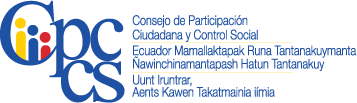 HOJA DE VIDAPROCESO DE INTEGRACIÓN DE LA COMISIÓN CIUDADANA PARA EL CONCURSO PÚBLICO DE OPOSICIÓN Y MÉRITOS PARA LA SELECCIÓN Y DESIGNACIÓN DE LA PRIMERA AUTORIDAD DE LA FISCALÍA GENERAL DEL ESTADO.Dirección Domiciliaria:Dirección Domiciliaria:Dirección Domiciliaria:Dirección Domiciliaria:Parroquia                  Provincia                           Ciudad/Cantón                         Parroquia                  Provincia                           Ciudad/Cantón                         Parroquia                  Provincia                           Ciudad/Cantón                         Parroquia                  Provincia                           Ciudad/Cantón                         Parroquia                  Provincia                           Ciudad/Cantón                         Parroquia                  Provincia                           Ciudad/Cantón                         Parroquia                  Provincia                           Ciudad/Cantón                         1. DATOS PERSONALES DE LA O EL POSTULANTE:1. DATOS PERSONALES DE LA O EL POSTULANTE:1. DATOS PERSONALES DE LA O EL POSTULANTE:1. DATOS PERSONALES DE LA O EL POSTULANTE:Nombres                                          Apellido Paterno                                Apellido Materno                              Nombres                                          Apellido Paterno                                Apellido Materno                              Nombres                                          Apellido Paterno                                Apellido Materno                              Nombres                                          Apellido Paterno                                Apellido Materno                              Nombres                                          Apellido Paterno                                Apellido Materno                              Nombres                                          Apellido Paterno                                Apellido Materno                              DIRECCIÓN: TELÉFONO (s):ConvencionalesConvencionalesConvencionales                Celular o Móvil                Celular o Móvil                Celular o Móvil                Celular o MóvilCORREO ELECTRÓNICO:CÉDULA DE CIUDADANÍA:CÉDULA DE CIUDADANÍA:CÉDULA DE CIUDADANÍA:CÉDULA DE CIUDADANÍA:1. FORMACIÓNNivel de InstrucciónNombre de la Institución EducativaEspecializaciónEspecializaciónEspecializaciónTítulo Obtenido Título Obtenido Título Obtenido Título de Bachiller (reconocido por el Ministerio de Educación) Título de Tercer Nivel  Títulos de Cuarto Nivel(Insertar más filas de ser necesario)(Insertar más filas de ser necesario)2.  CAPACITACIÓN ESPECÍFICA RECIBIDA E IMPARTIDA2.  CAPACITACIÓN ESPECÍFICA RECIBIDA E IMPARTIDA2.  CAPACITACIÓN ESPECÍFICA RECIBIDA E IMPARTIDA2.  CAPACITACIÓN ESPECÍFICA RECIBIDA E IMPARTIDANOMBRE DE LA CAPACITACIÓNFECHA DEL EVENTOFECHA DEL EVENTOFECHA DEL EVENTODURACIÓN DE HORASDURACIÓN DE HORASINSTITUCIÓN QUE REALIZÓ EL EVENTOINSTITUCIÓN QUE REALIZÓ EL EVENTOCAPACITACIÓN RECIBIDACAPACITACIÓN RECIBIDACAPACITACIÓN RECIBIDACAPACITACIÓN RECIBIDACAPACITACIÓN RECIBIDACAPACITACIÓN RECIBIDACAPACITACIÓN RECIBIDACAPACITACIÓN RECIBIDACAPACITACIÓN IMPARTIDACAPACITACIÓN IMPARTIDACAPACITACIÓN IMPARTIDACAPACITACIÓN IMPARTIDACAPACITACIÓN IMPARTIDACAPACITACIÓN IMPARTIDACAPACITACIÓN IMPARTIDACAPACITACIÓN IMPARTIDA(Insertar más filas de ser necesario)(Insertar más filas de ser necesario)(Insertar más filas de ser necesario)(Insertar más filas de ser necesario)3. EXPERIENCIA LABORAL Y/O PROFESIONAL EN EL ÁMBITO PÚBLICO O PRIVADO, INCLUIDA LA DOCENCIA UNIVERSITARIA3. EXPERIENCIA LABORAL Y/O PROFESIONAL EN EL ÁMBITO PÚBLICO O PRIVADO, INCLUIDA LA DOCENCIA UNIVERSITARIA3. EXPERIENCIA LABORAL Y/O PROFESIONAL EN EL ÁMBITO PÚBLICO O PRIVADO, INCLUIDA LA DOCENCIA UNIVERSITARIA3. EXPERIENCIA LABORAL Y/O PROFESIONAL EN EL ÁMBITO PÚBLICO O PRIVADO, INCLUIDA LA DOCENCIA UNIVERSITARIA3. EXPERIENCIA LABORAL Y/O PROFESIONAL EN EL ÁMBITO PÚBLICO O PRIVADO, INCLUIDA LA DOCENCIA UNIVERSITARIA3. EXPERIENCIA LABORAL Y/O PROFESIONAL EN EL ÁMBITO PÚBLICO O PRIVADO, INCLUIDA LA DOCENCIA UNIVERSITARIA3. EXPERIENCIA LABORAL Y/O PROFESIONAL EN EL ÁMBITO PÚBLICO O PRIVADO, INCLUIDA LA DOCENCIA UNIVERSITARIAEMPRESA, INSTITUCIÓN U ORGANIZACIÓNCARGOCARGOFECHA (DESDE / HASTA)FECHA (DESDE / HASTA)FECHA (DESDE / HASTA)FECHA (DESDE / HASTA)ACTIVIDADES PRINCIPALES(Insertar más filas de ser necesario)(Insertar más filas de ser necesario)(Insertar más filas de ser necesario)6. OTROS MÉRITOS6. OTROS MÉRITOS6. OTROS MÉRITOSPREMIOS Y RECONOCIMIENTOS, OBRAS PUBLICADAS, INVESTIGACIONES, ENSAYOS Y/O ARTÍCULOS PUBLICADOS ORGANIZACIÓN QUE OTORGA EL RECONOCIMIENTOORGANIZACIÓN QUE OTORGA EL RECONOCIMIENTOFECHA DE OBTENCIÓN DEL RECONOCIMIENTOFECHA DE OBTENCIÓN DEL RECONOCIMIENTOFECHA DE OBTENCIÓN DEL RECONOCIMIENTOFECHA DE OBTENCIÓN DEL RECONOCIMIENTOPREMIOS Y RECONOCIMIENTOSPREMIOS Y RECONOCIMIENTOSPREMIOS Y RECONOCIMIENTOSPREMIOS Y RECONOCIMIENTOSPREMIOS Y RECONOCIMIENTOSPREMIOS Y RECONOCIMIENTOSPREMIOS Y RECONOCIMIENTOSLIDERAZGO E INICIATIVAS CIUDADANASLIDERAZGO E INICIATIVAS CIUDADANASLIDERAZGO E INICIATIVAS CIUDADANASLIDERAZGO E INICIATIVAS CIUDADANASLIDERAZGO E INICIATIVAS CIUDADANASLIDERAZGO E INICIATIVAS CIUDADANASLIDERAZGO E INICIATIVAS CIUDADANAS(Insertar más filas de ser necesario)(Insertar más filas de ser necesario)(Insertar más filas de ser necesario)(Insertar más filas de ser necesario)FIRMA DEL POSTULANTE FIRMA DEL POSTULANTE FIRMA DEL POSTULANTE FIRMA DEL POSTULANTE 